Worksheet on Box Plots		Name ____________________Listed below are the scores for a midterm exam:57, 59, 60, 62, 65, 71, 74, 78, 80, 81, 83, 84, 88, 95, 99Find the five statistical values below.Determine whether the data set has any outliersQ1 – 1.5(IOR)=					Q3 + 1.5(IQR) = Outliers, if any ________________Complete a box plot.  Remember a title!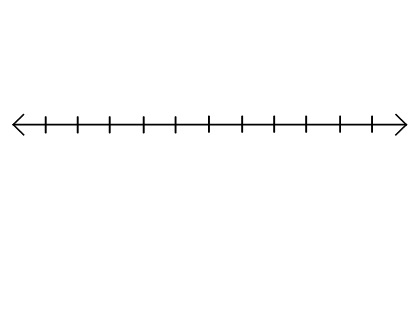 Describe the shape of the distribution _____________________________Listed below are the scores for a final exam:51, 53, 69, 75, 75, 78, 79, 90, 81, 81, 82, 85, 85, 88, 90Find the five statistical values below.Determine whether the data set has any outliersQ1 – 1.5(IOR)=					Q3 + 1.5(IQR) = Outliers, if any ________________Complete a box plot.  Remember a title! Describe the shape of the distribution _____________________________MinimumFirst QuartileMedianThird QuartileMaximumMinimumFirst QuartileMedianThird QuartileMaximum